Flotilla Boating and Fishing Club_____________________________________________________________________________________San Antonio, Texas 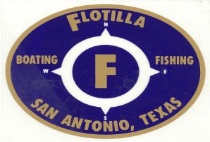 CLASS RANK FORM(To be completed by Counselor)Name:  _______________________________________ Title: __________________________________               Counselor’s name printed)School:  _________________________Telephone:  _________________ Fax:  _____________________Applicant’s Name ____________________________________ Cum. GPA _________________________Class Rank:  __________________________________________ Class Size:  _______________________Counselor’s Signature __________________________________   Date __________________________Please submit an official transcript with the most recent course load with application materials.  All application materials must be submitted in one packet.  Faxed or emailed applications will not be accepted.